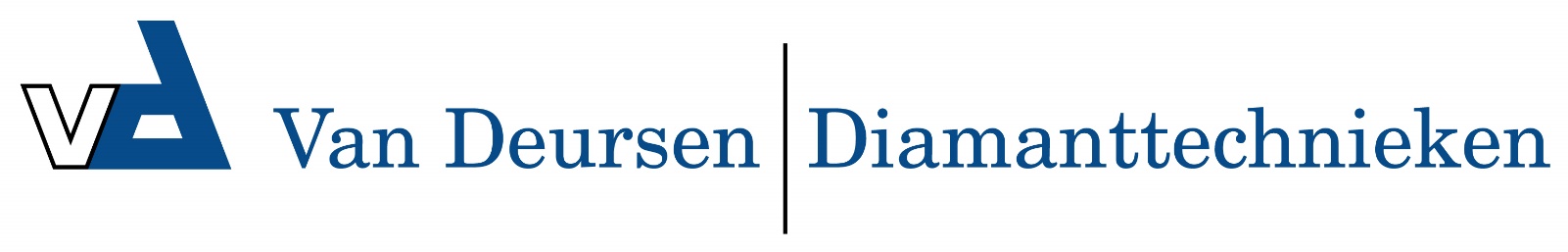 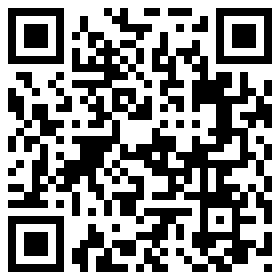 Mini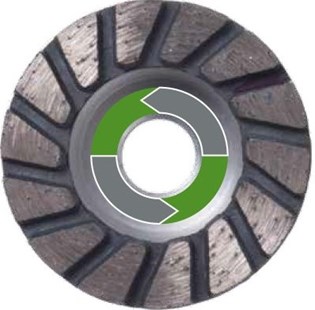 Beton, Kalkzandsteen (hard), Natuursteen, UniverseelDiamantkomschijf voor grove tot fijne slijpwerkzaamhedenDe probleemoplosser voor kleine, moeilijk toegankelijke oppervlaktesSnel en schoon werken op plaatsen, waarbij standaard komschijven door plaatsgebrek niet ingezet kunnen wordenIdeaal voor het verwijderen van lijmresten, zelfs bij kleine hoekenVoor iedere tegelzetter een beslist noodzakelijk productØ 30 - 50 mm